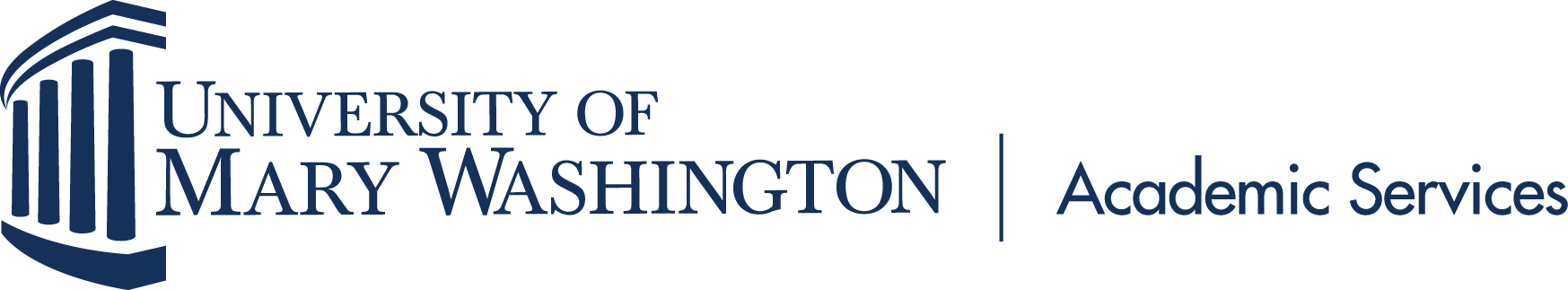 Academic Services Request FormPrint Complete Name: 				Last, Middle Initial, First	Student ID #:     	 Phone Number:  Freshman         Sophomore           Junior          Senior          BLS             Non DegreeRequest: Semester Affected: 	Graduation Date: List Courses & CRN #s Affected:  Reason for the Request (please include attached documentation if needed)Note: UMW students will receive an email regarding this decision only through their UMW email